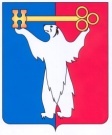 АДМИНИСТРАЦИЯ ГОРОДА НОРИЛЬСКАКРАСНОЯРСКОГО КРАЯРАСПОРЯЖЕНИЕ30.11.2016	г.Норильск	№ 6096Об отказе в изменении вида разрешенного использования земельного участка и объекта капитального строительстваРассмотрев заявление В.А. Фирсова, об изменении вида разрешенного использования земельного участка с кадастровым номером 24:55:0402005:3569 «строительная промышленность» на вид разрешенного использования «магазины» и объекта «термостабилизаторы» на вид разрешенного использования «универсальный магазин», в соответствии с абзацем 11 подпункта 1 пункта 3.3.1 раздела 3 Главы I Части I Правил землепользования и застройки на территории муниципального образования город Норильск, утвержденными решением Норильского городского Совета депутатов от 10.11.2009 № 22-533 (далее – Правила), учитывая, что изменение вида разрешенного использования земельного участка под временными объектами не определено федеральным законодательством и Правилами и по существу направлено на обход процедуры предоставления земельных участков на торгах, 1.  Отказать в изменении вида разрешенного использования земельного участка с кадастровым номером 24:55:0402005:3569 «строительная промышленность» на вид разрешенного использования «магазины», расположенного по адресу: Российская Федерация, Красноярский край, городской округ город Норильск, район Центральный, улица Ленинградская, № 3Г.2.   Управлению по градостроительству и землепользованию Администрации города Норильска направить копию настоящего распоряжения в адрес В.А. Фирсова в течение пяти календарных дней с даты его издания.3. Опубликовать настоящее распоряжение в газете «Заполярная правда» и разместить его на официальном сайте муниципального образования город Норильск.4. Контроль исполнения пункта 3 настоящего распоряжения возложить на заместителя Руководителя Администрации города Норильска по собственности и развитию предпринимательства.И.о. Руководителя Администрации города Норильска	А.П. Митленко